Día de la TIERRA 2017 ORACIONALABANZA y CUIDADO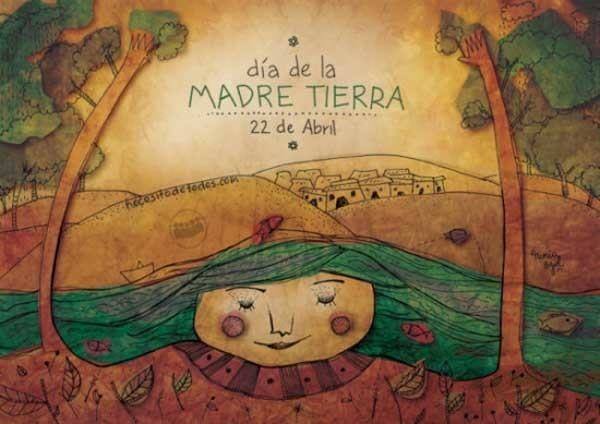 AMBIENTACIÓN “Estamos en un momento crítico de la historia de la Tierra, en el cual la humanidad debe elegir su futuro. A medida que el mundo se vuelve más interdependiente y frágil, el futuro depara, a la vez, grandes riesgos y grandes promesas…La humanidad es parte de un vasto universo evolutivo. La Tierra, nuestro hogar, está viva con una comunidad singular de vida… La Tierra ha brindado las condiciones esenciales para la evolución de la vida. La capacidad de recuperación de la comunidad de vida y el bienestar de la humanidad dependen de la preservación de una biosfera saludable, con todos sus sistemas ecológicos, una rica variedad de plantas y animales, tierras fértiles, aguas puras y aire limpio. El medio ambiente global, con sus recursos finitos, es una preocupación común para todos los pueblos. La protección de la vitalidad, la diversidad y la belleza de la Tierra es un deber sagrado”.  (Carta de la Tierra)La Tierra es nuestro hogar, nuestra casa común, como señala Francisco en Laudato si´. En este día internacional de la Tierra somos invitados/as a alabar a Dios por su obra creadora y a tomar mayor conciencia y compromiso en el cuidado que le debemos.CANTO INICIAL (audición): “Cuídala” de Migueli. Me asomé al final de la tierra un derroche de amor y belleza,entre el bosque, las playas, la tundra, la selva y el mar.Nos movemos viviendo al revés, solamente se vive una vezy esta tierra es el gran paraíso que puedes tener.Cuidala (6). Tierra generosa, tu esencia preciosa no debe sufrir,Cudala (6). Dulce madre tierra, hoy la contraseña es verte vivir.Gran herencia que nunca envejece, una alfombra de panes y peces,un regalo de Dios y un lirismo de emotividad.Maravilla, estructura perfecta, un hogar, verdadera riqueza,manantial de los días de gozo y prosperidad.El agua es de todos, el aire es de todos, el río es de todos, también,la playa es de todos, el mar es de todos. No hay nadie que pueda poseerlos.Un twit, nuestra fama, mi ego o el saldo,... nada de eso se puede comer.La lava, la nieve, el desierto, los polos, y hasta nuestro corazón se va a derretir.Cuidala (6). Tierra generosa, tu esencia preciosa no debe sufrir,Cudala (6). Dulce madre tierra, hoy la contraseña es verte SONREIR.Dulce madre tierra empeño mi vida en verte revivir.Dulce madre tierra, firmamos un pacto para hacerte felizPRESENTACIÓN DE SIMBOLOSSe pueden tener ya preparados o los pueden llevar los participantes. Algunos ejemplos: puñado de tierra, planta, agua, semillas, un animal vivo, foto de personas… Estos   símbolos pueden estar colocados al inicio de la celebración o bien en este momento y cada persona puede comentar algo relacionado con los símbolos y el tema de la Tierra.SALMO DE ALABANZA Antífona cantada: Oh Señor, envía tu Espíritu, que renueve la faz de la tierra Bendice alma mía, al Señor. ¡Dios mío, que grande eres!Te vistes de belleza y majestad, la luz te envuelve como un manto.Extiendes los cielos como una tienda, las nubes te sirven de carroza,avanzas en las alas de los vientos.Asentaste la tierra sobre sus cimientos, y no vacilará jamás,la cubriste con el manto del océano,  y las aguas se posaron sobre las montañas.De los manantiales sacas los ríos,  para que fluyan entre los montes;en ellos beben las fieras de los campos, junto a ellos habitan las aves del cielo.Desde tu morada riegas los montes y la tierra se sacia de tu acción fecunda;Haces brotar hierba para los ganados,  y forraje para los que sirven al hombre y a la mujer.Ellos sacan pan de los campos, y vino que alegra el corazón,y aceite que da brillo a su rostro y alimento que le da fuerzas.Cuántas son tus obras, Señor,  y todas las hiciste con sabiduría.La tierra está llena de tus criaturas.  Envías tu aliento y repueblas la faz de la tierra.PALABRA DE DIOS“La tierra se seca y se marchita, el mundo entero se reseca, se marchita, y el cielo y la tierra se llenan de tristeza. La tierra ha sido profanada por sus habitantes, porque han dejado de cumplir las leyes, han desobedecido los mandatos, han violado la alianza eterna” (Isaías 24,4-6).“Después vi un cielo nuevo y una tierra nueva; porque el primer cielo y la primera tierra habían dejado de existir, y también el mar. Vi la ciudad santa, la nueva Jerusalén, que bajaba del cielo, de la presencia de Dios. Estaba arreglada como una novia vestida para su prometido. Y oí una fuerte voz que venía del trono, y que decía: ‘Aquí está el lugar donde Dios vive con los hombres. Vivirá con ellos, y ellos serán sus pueblos, y Dios mismo estará con ellos como su Dios. Secará todas las lágrimas de ellos, y ya no habrá muerte, ni llanto, ni lamento, ni dolor; porque todo lo que antes existía ha dejado de existir.’ El que estaba sentado en el trono dijo: “Yo hago nuevas todas las cosas” (Apocalipsis 21,1-5).SilencioCompartir espontáneamente deseos, inquietudes, búsquedas…Podemos responder: “Oh, Señor envía tu Espíritu, que renueve la faz de la tierra”PADRE NUESTRO DE LA MADRE TIERRA   Padre nuestro, que estás en la tierra, en los valles, los bosques, el desierto y la ciudad... y también en nosotros y en el interior de todo lo creado. Santificada sea tu creación, a la que sigues dando vida, aliento y energía.  Santificada  en el soplo del aire y el rumor de las aguas,  en la fecundidad de la  tierra, la belleza de los valles y los montes, en la existencia de todos  los vivientes.Venga a nosotros tu sabiduría para cuidar y desarrollar la belleza que nos has dado, que está en la flor y el arco iris, en el agua y en la fértil madre tierra.Hágase tu voluntad, tu deseo de ver felices a todos tus hijos e hijas, que seamos personas buenas que, a tu imagen y semejanza, asumamos el reto de proteger el proceso vital de tu creación.Danos hoy el verdor de cada día, en el prado y en el monte, en el jardín y en la tierra que agonizaPerdona nuestra irresponsabilidad  al no cuidar lo que nos has dado, nuestro afán de acaparar sin compartir,  nuestra explotación de la naturaleza,  nuestra falta de cuidado por otras especies  y de solidaridad con las futuras generaciones. No nos dejes caer en la desertización que niega tu obra y aniquila la vida, ignorar a los hermanos o hermanas, de olvidar o descartar a los pobres, de convertir el cuidado de la Creación en abuso y explotación. Y líbranos del conformismo, para que se transformen nuestros corazones para que te alabemos cuidando la vida de cada ser y la armonía del Universo.    Oración final Tú nos llamas, Señor, a utilizar tu creación responsablemente para satisfacer nuestras necesidades respetando el equilibrio de la creación misma. Podemos y debemos cuidarla, cultivarla y mejorarla con nuestra inteligencia y nuestro trabajo para utilidad nuestra y el disfrute sereno y moderado de todos los seres humanos.Por ello te alabamos, te bendecimos y correspondemos a tu inmenso amor.Señor, Dios nuestro, ayúdanos a aprovechar el viento, el agua, el sol y todas las fuentes de energía renovables. Enséñanos a conservar, preservar y utilizar con prudencia los benditos tesoros de nuestro exuberante planeta. Ayúdanos a compartir tu abundancia, a no desperdiciarla, ni ponerla en peligro para las futuras generaciones o para nuestros vecinos de otras naciones. Tú que eres vida y bendición, enséñanos a venerar y a respetar el maravilloso mundo que nos has regalado y que has confiado amorosamente a nuestro cuidado.De manera especial te queremos pedir hoy, Señor, que ilumines las mentes de quienes guían y dirigen los destinos de los pueblos para que encuentren el adecuado equilibrio entre el desarrollo económico y la protección del medio ambiente.Que así sea, y que cada una de nosotras cumplamos con nuestra parte dentro de este gran plan divino.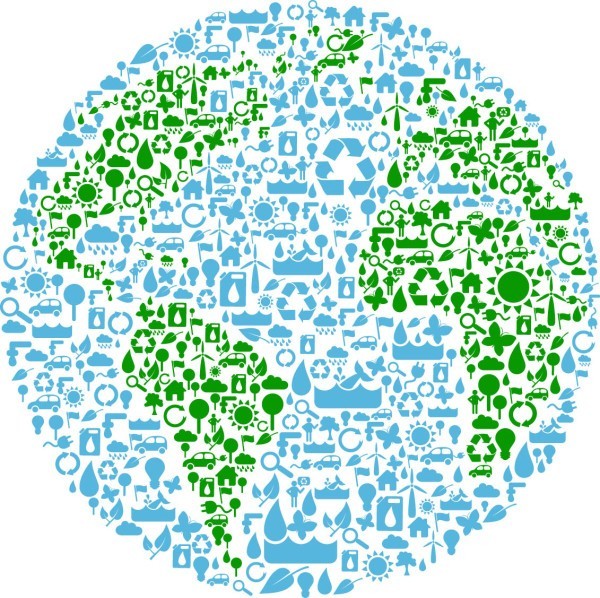 